Fish in the Classroom Egg DeliveryWhen: Wednesday, Nov.13, 2019 @ 8:30-8:45amWhere: 2001 Nimbus Road, Gold River, CA 95670Things you will need to volunteer
 An ice chest that closes  with just enough ice to fill the bottom
* GPS or Smart Phone * = its just helpful for some.

Things that I will have for you...
- Donuts and coffee- Maps

I have heard from some of you. Thank you! If you have a school you would like, let me know. If not, I will fill you in where we need it. 
Because we deliver eggs on Wednesday morning we are looking for people who are retired or have Wednesday morning off.  I will be at the November meeting to sign people up, or email me brandie_w2002@yahoo.com if you can help.These are the schools which need eggs delivered to 
| # of Teachers | School | Address | Area |

| 4 | Leonardo De Vinci ES | 4701 Joaquin Way | Sac |
| 1 | Shalom | 2320 Sierra Blvd | Sac |
| 1 | CASA Roble H.S. | 9151 Oak Ave | Orangevale |
| 1 | Schweitzer | 4350 Glenridge Dr. | Carmichael |
| 2 | Franklin Elem. | 4011 Hood Franklin Road | Elk Grove |
| 1 (2 sets) | Florin H.S | 7956 Cottonwood Lane | Sac |
| 1 | Pershing Elem. | 9010 Pershing Ave | Orangevale |
| 2 | Mission Ave. Open Elem. | 2925 Mission Ave | Carmichael |
| 1 | Calvine H.S. | 8333 Vintage Park Drive | Sac |
| 1 | Carroll Elem. | 10325 Stathos Dr | Elk Grove |
| 1 | Caleb Greenwood Elem. | 5457 Carlson Drive | Sac |
| 1 | Crocker/Riverside Elem. | 2970 Riverside Blvd. | Sac |
| 1 | Deterding Elem. | 6000 Stanley | Carmichael |
| 1 | Sequoia Elem. | 3333 Rosemont Drive | Sac |If this is your 1st time volunteering this is information may be helpful: As part of the Fish in the Classroom Program we deliver salmon eggs or steelhead eggs two times a year to dozens of classrooms, from kindergarten to high school. CFFU members meet at the hatchery and pick up a batch of eggs wrapped in cheesecloth, and the fish food. I will be there to give you the map with directions to your school. Keep the eggs in the ice chest until you get to the school. Some teachers will want you to put the eggs in the aquarium.  Keep the main lights off. Don’t let your hand or the cheesecloth touch the water. Try to let the eggs drop close to the front of the aquarium. The kids may ask you questions. You may want to google Chinook Salmon so you are prepared to answer. Most teachers have prepped their students and the kids know all about the fish, other teachers not so much. Leave the orange sheet with the teacher and bring me the folder at the next meeting. Thanks for volunteering!!!Finding where we meet can be  a little confusing. When you see the parking lot by the visitor center, turn left (Nimbus Road) Turn right in the alley before the trailers. (Look for other CFFU members)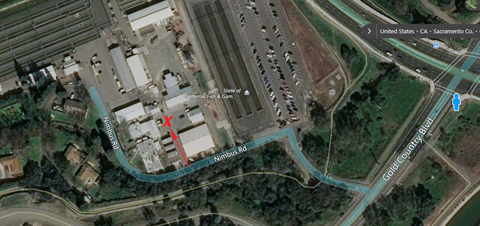 